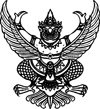 ประกาศ องค์การบริหารส่วนตำบลช่อระกาเรื่อง สอบราคาจ้างจ้างก่อสร้างถนนคสล. สายบ้านนางวาสนา-บ้านนายสมหวัง หมู่ที่ ๑  องค์การบริหารส่วนตำบลช่อระกามีความประสงค์จะ สอบราคาจ้างจ้างก่อสร้างถนนคสล. สายบ้านนางวาสนา-บ้านนายสมหวัง หมู่ที่ ๑ ราคากลางของงานก่อสร้างในการสอบราคาครั้งนี้เป็นเงินทั้งสิ้น ๒๘๖,๐๐๐.๐๐ บาท (สองแสนแปดหมื่นหกพันบาทถ้วน)          ผู้มีสิทธิเสนอราคาจะต้องมีคุณสมบัติ ดังต่อไปนี้                   ๑. เป็นผู้มีอาชีพรับจ้างงานที่สอบราคาจ้าง ซึ่งมีผลงานก่อสร้างประเภทเดียวกัน ในวงเงินไม่น้อยกว่า ๑๔๓,๐๐๐.๐๐ บาท
                   ๒. ไม่เป็นผู้ที่ถูกระบุชื่อไว้ในบัญชีรายชื่อผู้ทิ้งงานของทางราชการและได้แจ้งเวียนชื่อแล้ว
                   ๓. ไม่เป็นผู้ได้รับเอกสิทธิ์หรือความคุ้มกัน ซึ่งอาจปฏิเสธไม่ยอมขึ้นศาลไทย เว้นแต่รัฐบาลของผู้เสนอราคาได้มีคำสั่งให้สละสิทธิ์ความคุ้มกันเช่นว่านั้น
                   ๔. ไม่เป็นผู้มีผลประโยชน์ร่วมกันกับผู้เสนอราคารายอื่นที่เข้าเสนอราคาให้แก่องค์การบริหารส่วนตำบลช่อระกา ณ  วันประกาศสอบราคา หรือไม่เป็นผู้กระทำการอันเป็นการขัดขวางการแข่งขันราคาอย่างเป็นธรรมในการสอบราคาจ้างครั้งนี้          กำหนดดูสถานที่ก่อสร้างในวันที่ ๙ กรกฎาคม ๒๕๕๖ ตั้งแต่เวลา ๑๓.๓๐ น. ถึงเวลา ๑๔.๐๐ น.  ณ   บ้านช่อระกา   หมู่ที่ ๑          กำหนดยื่นซองสอบราคา ในวันที่  ๒๗  มิถุนายน  ๒๕๕๖   ถึงวันที่   ๑๐   กรกฎาคม    ๒๕๕๖   ตั้งแต่เวลา ๐๘.๓๐ น. ถึง เวลา ๑๖.๓๐ น.       ๑. วันที่ ๒๗  มิถุนายน ถึง  วันที่ ๐๙ กรกฎาคม ๒๕๕๖ ที่ อบต. ช่อระกา             ๒. วันที่  ๑๐ กรกฎาคม  ๒๕๕๖ ที่ศูนย์ข้อมูลการข่าวสารการจัดซื้อจัดจ้างอำเภอบ้านเหลื่อม ชั้น ๑   และกำหนดเปิดซองใบเสนอราคาในวันที่  ๑๑  กรกฎาคม  ๒๕๕๖   ตั้งแต่เวลา ๑๐.๐๐ น.   เป็นต้นไป          ผู้สนใจติดต่อขอรับเอกสารสอบราคาจ้าง  โดยจำหน่ายเอกสารสอบราคาชุดละ ๑,๕๐๐.- บาท   ในวันที่   ๒๗  มิถุนายน  ๒๕๕๖   ถึงวันที่   ๑๐   กรกฎาคม    ๒๕๕๖  ตั้งแต่เวลา  ๐๘.๓๐ น. ถึงเวลา ๑๖.๓๐ น.  ดูรายละเอียดได้ที่เว็บไซต์ www.chaoraka.go.th หรือสอบถามทางโทรศัพท์หมายเลข ๐-๔๔๗๕-๖๒๘๕ ในวันและเวลาราชการ                                                                                                       ประกาศ  วันที่   ๒๗   มิถุนายน   พ.ศ. ๒๕๕๖